2015東部產業發展學術研討會議　程一、主辦單位：臺灣觀光學院
協辦單位：東華大學創新育成中心二、日期：中華民國104年10月16日（五）三、地點：花蓮文化創意產業園區第19棟(花蓮市中華路144號)四、議程（暫定）：五、參考資訊：http://rnd.tht.edu.tw/files/11-1013-918.php。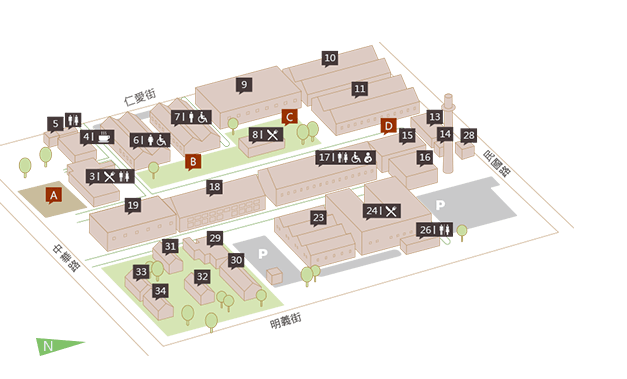 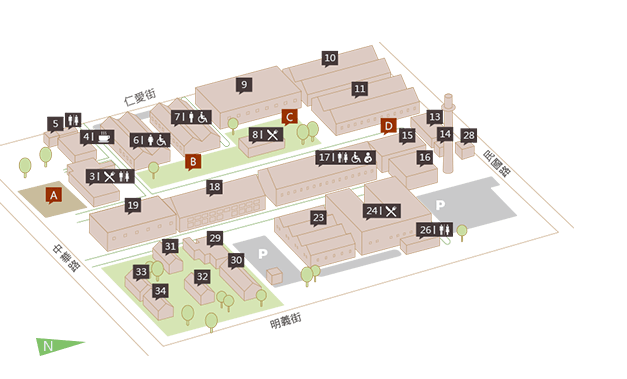 花蓮文化創意產業園區—開會地點示意圖no時間程序程序備註108:30~09:00報到報到209:00~09:30開幕式/貴賓致詞開幕式/貴賓致詞309:30~10:30專題演講(一)專題演講(一)410:30~10:50茶敘茶敘510:50~11:50專題演講(二)專題演講(二)611:50~13:00中午休息中午休息713:10~14:10論文發表(一)論文發表(二)814:10~14:30茶敘茶敘914:30~15:30海報發表論文發表(三)1015:30結束賦歸結束賦歸